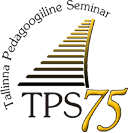 Invitation to participate in TALLINN PEDAGOGICAL COLLEGETALLINN SUMMER UNIVERSITY IN YOUTH WORK02.-14. July 2012TALLINNESTONIAABSTRACTYoung people have a crucial role to play in meeting the challenges and opportunities facing the modern society in the years ahead. With the recent global recession, demographic and socio-economic changes as well as developing values and goals, young people are to be seen as the main resource in achieving sustainability, solidarity and equality in the society. 			If you are a youth policy maker or a youth work practitioner on local, regional or national level, work with issues relating young people on daily basis and would like to deepen your knowledge in different areas of youth work then Tallinn Pedagogical College welcomes you in Tallinn Summer University in Youth Work.AIMS AND OBJECTIVES:Tallinn Summer University in Youth Work (TSU) gives an opportunity for youth workers at all levels and backgrounds to develop their knowledge and skills necessary in their work with/for young people.  TSU aims to support the professional development of youth workers and youth leaders by extending their competencies in youth policy development, strategic planning and social entrepreneurship and involvement of modern media tools in youth work.In addition to 2-week study programme, TSU will provide platform for youth workers from different countries, encouraging debates, development of ideas and establishing contacts for further co-operation. PROGRAMMEThe  Tallinn Summer University in Youth Work curricula has been designed according to the trends and policies of modern youth work, offering a 2-week programme in order to support capacity building of youth work professionals of all levels and backgrounds, developing their theoretical and practical skills on various domains of youth work. The full programme is available hereThe TSU programme offers 3 specialisation strands:youth policy and strategy development (for youth policy and strategy developers)multi-media in youth work (for youth work practitioners)social entrepreneurship and strategic development in youth workEach of the specialisation strands involves expert lectures, collective input through workshops, study visits, individual work and practical assignment to be completed by the end of the course. The programme also includes presentations, debates, discussions, get to know and group building , reflection groups and social activities. 
VENUETallinn Pedagogical College is the leading educational institution in Estonia offering applied higher education degree in Youth Work for last 12 years. Tallinn Pedagogical College also offers study programmes in Pre-School Education and Social Work. Tallinn Pedagogical College has currently over 1000 students and academic staff of 70 lecturers.The College campus is located a convenient 15-minute bus ride from city centre and easily accessible at all hours of the day also by taxi and foot. In addition to the main building of the College, the campus also includes student home, which will provide accommodation for the participants of TSUTo find out more about Tallinn Pedagogical College please visit: www.tps.edu.ee/engENROLMENT PROCEDURE AND DEADLINESFor enrolling in the course please fill in the enrolment form by 25 May 2012. For participants needing a visa to enter Estonia the enrolment deadline is 10 May 2012Within 5 working days after enrolment you will receive written confirmation of successful application together with an invoice to be paid to Tallinn Pedagogical College account. We can fully confirm your participation only after receiving the participation fee.COSTThe participation fee, covering the tuition, study materials, full board and lodging and programme activities for the whole duration the TSU is 500 EurosThe participation fee does not cover transport to/from Estonia, insurance or visa costs.PRACTICALITIESTallinn Summer University in Youth Work will take place in the medieval capital of Estonia. Tallinn is a vibrant, modern city located on the shore of the Baltic Sea. During summer months the city is famous for its white nights, cultural activities and hordes of tourists. To find out  more about the city, please visit:www.visitestonia.comwww.tallinn.ee/tourismwww.weather.ee  CONTACTS AND FURTHER INFORMATIONFor further enquiries please contact the programme manager on contacts below:Mr. Hannes SildnikYouth Work DepartmentTallinn Pedagogical CollegeRäägu 49TallinnEstoniae-mail: hannes.sildnik@tps.edu.ee 